This home is   Owner occupied      A rental property I own**If the home is a rental property, and the owner or manager is receiving the incentive directly, a complete, accurate, and verifiable W-9 is required. Visit www.energytrust.org/w9.Site address	  City	 State	  ZipMailing address (if different than site)	  City	 State	  Zip Primary phone	 Home  Work   Cell  	  Other Phone 	 Home  Work  Cell	Electric utility: 	 PGE	 Pacific Power	 Other      	Gas utility: 	 NW Natural	 Cascade Natural Gas	 Avista 	 Other      	Terms and ConditionsAPPLICATION: This application and any required additional documentation must be filled out completely, truthfully and accurately. Customers may wish to retain a copy of this application and any accompanying documentation submitted to Energy Trust under this program. Energy Trust will not be responsible for lost documentation pertaining to this application request. The Residential program must receive applications within 60 days after the date of installation. Incentives offers are subject to funding availability and may change. Incentive amounts are valid for installations done through December 31, 2024. Please allow 4-6 weeks for incentive processing.ELIGIBILITY: Incentives are available to eligible Customers who are: (i) Oregon residential electric service customers of PGE or Pacific Power, (ii) Oregon residential natural gas service customers of NW Natural, Cascade Natural Gas or Avista, or (iii) Washington residential natural gas service customers of NW Natural. Incentives for energy-saving measures that help save on the cost of home heating are available to PGE and Pacific Power customers who heat their homes with electricity and to NW Natural, Cascade Natural Gas and Avista customers who heat their homes with natural gas. Final determination of eligibility shall rest solely with Energy Trust.ELIGIBLE PRODUCTS: Products must meet Energy Trust energy efficiency specifications. These specifications may be found on the web at www.energytrust.org and are subject to change. If you or your contractor are not sure of the specifications, please call Energy Trust before proceeding.WORK QUALITY VERIFICATION: Prior to any payment of incentives, Contractor will verify that the installed energy-saving measures meet Energy Trust of Oregon specifications (as defined by Building Performance Institute and the current Energy Trust Specification Manual). Outdoor temperatures may affect this verification process. Customer's home may also be selected for a quality control post-installation visit. No warranty is implied by this work quality verification.PAYMENT: Incentives will be paid after: (i) completion and/or installation of the energy-saving measures, (ii) verification of the completion and/or installation of the measures, and (iii) timely submission of all required documentation of measures. Incentives will be paid directly to Customer unless submitted as an instant incentive project. Instant incentive projects will be paid to the contractor. All measures must be installed by an Energy Trust trade ally contractor or any other Oregon or Washington licensed contractor.PROOF OF PURCHASE: The invoice documentation accompanying this application must itemize the products purchased and/or work performed. The invoice must show a description of any installation or other labor charges and that the invoice is paid in full.INCENTIVE AMOUNT: Incentive amount cannot exceed total installed cost. Incentives for energy-saving measures completed and/or installed as set forth in documentation accompanying this application are limited to the amounts provided by Energy Trust. Such amounts are subject to change. Current incentive amounts are identified on the web at www.energytrust.org. Contact Energy Trust with any questions.TAX LIABILITY: Energy Trust is not responsible for any tax liability, which may be imposed on the Customer as a result of payment of any incentives or as a result of obtaining financing. Energy Trust is not providing tax advice, and any communication by Energy Trust is not intended or written to be used, and cannot be used, for the purpose of avoiding penalties under the Internal Revenue Code.FACSIMILE/SCANNED: facsimile transmission of any signed original document, and the retransmission of any signed facsimile transmission, are the same as delivery of the original signed document. Scanned original documents transmitted to Energy Trust as an attachment via electronic mail are the same as delivery of the original signed document. At the request of Energy Trust, Customer shall confirm documents with a facsimile transmitted signature or a scanned signature by providing the original document.SAFETY AND BUILDING CODES: Customer represents that, with respect to the products and work performed identified in the documentation accompanying this application: (i) all products installed and work performed complies with all federal, state and local safety, building and environmental codes, and (ii) products are UL listed, if applicable, and installed per manufacturer’s instructions.NO ENDORSEMENT: Energy Trust does not endorse any particular manufacturer, contractor, or product. The fact that the names of particular manufacturers, contractors, products, or systems may appear on this application does not constitute an endorsement. Manufacturers, contractors, products or systems not mentioned are not implied to be unsuitable or defective in any way.PROPERTY RIGHTS: Customer represents that Customer has the right to complete and/or install the energy-saving measures on the property on which those measures are completed and/or installed and that any necessary landlord's consent has been obtained.ACCESS AND EVALUATION: Energy Trust and/or its representatives may request access to the property on which energy-saving measures have been completed and/or installed and may review and evaluate the project during and after completion. Customer agrees to provide reasonable access to the property for the purposes described herein.DISCLAIMER/NO LIABILITY: Customer understands that, although Energy Trust may provide Customer with an incentive payment, Energy Trust is not supervising work performed for Customer nor is Energy Trust responsible in any way for proper completion of that work or proper performance of any products purchased. 
Energy Trust is simply providing funding to assist Customer in implementing energy-saving measures. Customer assumes the risk of any loss or damage(s) that Customer may suffer in connection with installation of the measures. Energy Trust does not guarantee any particular energy-saving results by its approval of the application or by any other of its actions.Energy Information Release: Customer authorizes Energy Trust and the contractor signing this application to access utility energy usage data, including without limitation interval data, relating to the property on which energy-saving measures have been completed and/or installed. To do so, Energy Trust may access the electric and natural gas accounts and thermostat usage information at the physical address of the project, and the contractor may access thermostat usage information at the physical address of the project. Customer agrees to provide reasonable assistance to Energy Trust to obtain such information. Customer also authorizes the contractor signing this application to share information about the Customer’s thermostat system, including, without limitation, thermostat usage information, with Energy Trust.INFORMATION RELEASE: Customer agrees that Energy Trust may include Customer’s name, Energy Trust services and resulting energy-savings in reports or other documentation submitted to Energy Trust, its Board of Directors, the Oregon Public Utility Commission, Oregon Department of Energy, Oregon Housing and Community Services, the Oregon Legislature, and/or other government agencies. Energy Trust will treat all other information gathered in evaluations as confidential and report it only in the aggregate.Optional Customer Demographic Information (If completed, choose all that apply)Why is Energy Trust asking for this information?Energy Trust is asking customers to submit demographic information because it is our responsibility to ensure that all customers can directly benefit from our services. We believe demographic data collection is a simple yet powerful tool for pursuing equity and inclusion in our work and programs. Receiving the information below about our customers will give us a clearer picture of program participation rates within our Residential Programs. We will use that information to assess our offers and identify barriers to participation, enabling us to develop and improve offers to reduce or eliminate those barriers. Questions about household income and full-time residents can help identify if you and your household may be eligible for increased Energy Trust incentives Providing this information is optional, does not impact your participation in the program, and will be held confidential by Energy Trust.Do you (or someone in your household) rent or own your home?   Own  Rent  Live there but don’t pay rent  Prefer to self-describe  Prefer not to answerWhich of the following racial and ethnic backgrounds best describe you?  (choose all that apply)  Asian or Asian American  Black or African American   Hispanic or Latino/a/x  Middle Eastern or North African  Native American or 
Alaskan Indian  Native Hawaiian or other
Pacific Islander  White  Some other race:  Prefer not to answerWhat best describes your gender?  Female  Male  Non-binary/third gender  Prefer to self-describe  Prefer not to answerWhich of the following ranges describes your total household income for the previous year before taxes?*  Less than $25,000   $25,000 - $34,999  $35,000 - $49,999  $50,000 - $74,999  $75,000 - $99,999  $100,000 - $149,999  $150,000 - $199,999  $200,000 or more  Don’t know  Prefer not to answerWhat is the primary language(s) used in your household? (select all that apply)  Chinese  English  French  German  Hindi  Japanese  Korean  Russian  Spanish  Tagalog  Vietnamese   Another language  Prefer not to answerHow long have you lived in your current home?  Less than a year  1-2 years  3-5 years  6-10 years  More than 10 years  Don’t know  Prefer not to answerHow many full-time residents live in your home?*  1  2  3  4  5  6  7  8  8+* Questions about household income and full-time residents can help identify if you and your household may be eligible for increased Energy Trust incentivesCustomer Information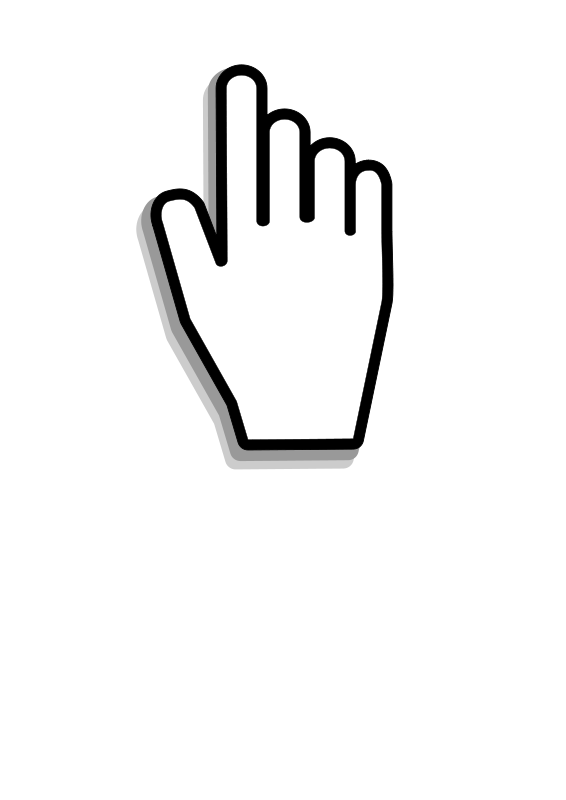 Utility InformationSite InformationSite InformationSite InformationSite InformationSite InformationSite InformationSite InformationYear builtSquare feetNumber of levelsPrimary heating system (check one)Primary heating system (check one)  Electric furnace 	  Ductless heat pump 	 Wood  Electric baseboard 	  Gas furnace 	 Propane  Ducted heat pump 	  Gas fireplace 	 Other      	  Electric furnace 	  Ductless heat pump 	 Wood  Electric baseboard 	  Gas furnace 	 Propane  Ducted heat pump 	  Gas fireplace 	 Other      	  Electric furnace 	  Ductless heat pump 	 Wood  Electric baseboard 	  Gas furnace 	 Propane  Ducted heat pump 	  Gas fireplace 	 Other      	  Electric furnace 	  Ductless heat pump 	 Wood  Electric baseboard 	  Gas furnace 	 Propane  Ducted heat pump 	  Gas fireplace 	 Other      	  Electric furnace 	  Ductless heat pump 	 Wood  Electric baseboard 	  Gas furnace 	 Propane  Ducted heat pump 	  Gas fireplace 	 Other      	Water heating fuelWater heating fuel Electricity	 Natural gas	 Propane Electricity	 Natural gas	 Propane Electricity	 Natural gas	 Propane Electricity	 Natural gas	 Propane Electricity	 Natural gas	 PropaneFoundation/basementFoundation/basement Garage/basement combo 	 Crawlspace w/ vapor barrier Half basement 	 Crawlspace Full basement 	 Slab on grade Garage/basement combo 	 Crawlspace w/ vapor barrier Half basement 	 Crawlspace Full basement 	 Slab on grade Garage/basement combo 	 Crawlspace w/ vapor barrier Half basement 	 Crawlspace Full basement 	 Slab on grade Garage/basement combo 	 Crawlspace w/ vapor barrier Half basement 	 Crawlspace Full basement 	 Slab on grade Garage/basement combo 	 Crawlspace w/ vapor barrier Half basement 	 Crawlspace Full basement 	 Slab on gradeHome type (Oregon):Single-familyManufacturedHome type (Oregon):Single-familyManufacturedHome type (Washington):Single-family 	Manufactured 	Rowhouse	TownhouseDuplex 	Triplex	Fourplex Home type (Washington):Single-family 	Manufactured 	Rowhouse	TownhouseDuplex 	Triplex	Fourplex Home type (Washington):Single-family 	Manufactured 	Rowhouse	TownhouseDuplex 	Triplex	Fourplex Home type (Washington):Single-family 	Manufactured 	Rowhouse	TownhouseDuplex 	Triplex	Fourplex Home type (Washington):Single-family 	Manufactured 	Rowhouse	TownhouseDuplex 	Triplex	Fourplex Are you an Energy Trust trade ally submitting this as an Instant Incentive project? Yes, instant incentive amount listed on invoice:$     Customer Name and SignatureBy signing below, Customer agrees to the terms and conditions of this application and authorizes Contractor identified below to submit this application and all required invoices and documentation to Energy Trust on Customer’s behalf. By that authorization, Customer represents to Energy Trust that all measures have been completed satisfactorily by Contractor as of the signature date below and all accompanying documentation is complete and accurate. If Customer identifies as a landlord or property owner applying for a single-family rental property incentive, Customer affirms that they own and do not reside in the property. If identified as an Energy Trust instant incentive project, Customer understands and agrees that Energy Trust will issue incentive check for incentives that meet Energy Trust requirements to the Contractor and Customer is responsible for paying the remaining balance of the invoice.	Customer signature	Full name (please print and use same name as on invoice)	Date	Customer email address  (application status updates are sent via email)Contractor Name and SignatureBy signing below, Contractor certifies that this application and all accompanying documentation is complete and accurate, and all improvements associated with this incentive request were completed as of the signature date below. Incentives are payable to Customers only unless part of an instant incentive project. If identified as an instant incentive project, Contractor has shown instant incentive amount listed above as itemized discounts from Customer’s invoice and agrees to the terms and conditions set forth in Form 372IN: Participation Agreement – Instant Incentives. To receive incentives, all work must comply with the Residential Specifications Manual and all other Energy Trust program requirements.	Contractor signature	Full name (please print)	Date	Contractor company	OCCB# or Washington License # (Non-trade ally only)	Install dateInsulation Incentives for Single-Family Homes For self-installed projects, apply online at www.energytrust.org/now or use Form 320S. Oregon residences must be primarily heated by PGE, Pacific Power, NW Natural, Cascade Natural Gas or Avista. Washington residences must be primarily heated by NW Natural.Insulation Incentives for Single-Family Homes For self-installed projects, apply online at www.energytrust.org/now or use Form 320S. Oregon residences must be primarily heated by PGE, Pacific Power, NW Natural, Cascade Natural Gas or Avista. Washington residences must be primarily heated by NW Natural.Insulation Incentives for Single-Family Homes For self-installed projects, apply online at www.energytrust.org/now or use Form 320S. Oregon residences must be primarily heated by PGE, Pacific Power, NW Natural, Cascade Natural Gas or Avista. Washington residences must be primarily heated by NW Natural.Insulation Incentives for Single-Family Homes For self-installed projects, apply online at www.energytrust.org/now or use Form 320S. Oregon residences must be primarily heated by PGE, Pacific Power, NW Natural, Cascade Natural Gas or Avista. Washington residences must be primarily heated by NW Natural.Insulation Incentives for Single-Family Homes For self-installed projects, apply online at www.energytrust.org/now or use Form 320S. Oregon residences must be primarily heated by PGE, Pacific Power, NW Natural, Cascade Natural Gas or Avista. Washington residences must be primarily heated by NW Natural.Insulation Incentives for Single-Family Homes For self-installed projects, apply online at www.energytrust.org/now or use Form 320S. Oregon residences must be primarily heated by PGE, Pacific Power, NW Natural, Cascade Natural Gas or Avista. Washington residences must be primarily heated by NW Natural.Insulation Incentives for Single-Family Homes For self-installed projects, apply online at www.energytrust.org/now or use Form 320S. Oregon residences must be primarily heated by PGE, Pacific Power, NW Natural, Cascade Natural Gas or Avista. Washington residences must be primarily heated by NW Natural.Insulation Incentives for Single-Family Homes For self-installed projects, apply online at www.energytrust.org/now or use Form 320S. Oregon residences must be primarily heated by PGE, Pacific Power, NW Natural, Cascade Natural Gas or Avista. Washington residences must be primarily heated by NW Natural.Insulation Incentives for Single-Family Homes For self-installed projects, apply online at www.energytrust.org/now or use Form 320S. Oregon residences must be primarily heated by PGE, Pacific Power, NW Natural, Cascade Natural Gas or Avista. Washington residences must be primarily heated by NW Natural.Insulation Incentives for Single-Family Homes For self-installed projects, apply online at www.energytrust.org/now or use Form 320S. Oregon residences must be primarily heated by PGE, Pacific Power, NW Natural, Cascade Natural Gas or Avista. Washington residences must be primarily heated by NW Natural.Insulation Incentives for Single-Family Homes For self-installed projects, apply online at www.energytrust.org/now or use Form 320S. Oregon residences must be primarily heated by PGE, Pacific Power, NW Natural, Cascade Natural Gas or Avista. Washington residences must be primarily heated by NW Natural.Attic, wall and floor insulation projects are available at an increased incentive amount for Oregon residents that qualify for Savings Within Reach. Contact your Energy Trust account manager for more information on how to offer increased incentives.Attic, wall and floor insulation projects are available at an increased incentive amount for Oregon residents that qualify for Savings Within Reach. Contact your Energy Trust account manager for more information on how to offer increased incentives.Attic, wall and floor insulation projects are available at an increased incentive amount for Oregon residents that qualify for Savings Within Reach. Contact your Energy Trust account manager for more information on how to offer increased incentives.Attic, wall and floor insulation projects are available at an increased incentive amount for Oregon residents that qualify for Savings Within Reach. Contact your Energy Trust account manager for more information on how to offer increased incentives.Attic, wall and floor insulation projects are available at an increased incentive amount for Oregon residents that qualify for Savings Within Reach. Contact your Energy Trust account manager for more information on how to offer increased incentives.Attic, wall and floor insulation projects are available at an increased incentive amount for Oregon residents that qualify for Savings Within Reach. Contact your Energy Trust account manager for more information on how to offer increased incentives.Attic, wall and floor insulation projects are available at an increased incentive amount for Oregon residents that qualify for Savings Within Reach. Contact your Energy Trust account manager for more information on how to offer increased incentives.Attic, wall and floor insulation projects are available at an increased incentive amount for Oregon residents that qualify for Savings Within Reach. Contact your Energy Trust account manager for more information on how to offer increased incentives.Attic, wall and floor insulation projects are available at an increased incentive amount for Oregon residents that qualify for Savings Within Reach. Contact your Energy Trust account manager for more information on how to offer increased incentives.Attic, wall and floor insulation projects are available at an increased incentive amount for Oregon residents that qualify for Savings Within Reach. Contact your Energy Trust account manager for more information on how to offer increased incentives.Attic, wall and floor insulation projects are available at an increased incentive amount for Oregon residents that qualify for Savings Within Reach. Contact your Energy Trust account manager for more information on how to offer increased incentives.Insulation type*Max beginning    R-valueInsulateto:Quantity installedBeginningR-valueEndingR-valueCavityfilled?Installed costIncentive per sq. ftIncentive per sq. ftIncentive per sq. ftInsulation type*Max beginning    R-valueInsulateto:Quantity installedBeginningR-valueEndingR-valueCavityfilled?Installed costOregonOregonWashingtonInsulation type*Max beginning    R-valueInsulateto:Quantity installedBeginningR-valueEndingR-valueCavityfilled?Installed cost Owner OccupiedRentalAll Resident TypesWall(includes rim joist and knee wall)R-4R-11 or fill cavity      sq.ft.(total of all types)R-   R-   $     $.50$.75$1.25If applying for multiple wall insulation types, provide beginning R-value value of wall insulation type with largest sq. ft installed.For rim joist insulation to qualify, must be insulated to R-15 or fill cavity. For knee wall insulation to qualify, must be insulated to R-15 for 2x4 cavities; R-21 for 2x6 cavitiesIf applying for multiple wall insulation types, provide beginning R-value value of wall insulation type with largest sq. ft installed.For rim joist insulation to qualify, must be insulated to R-15 or fill cavity. For knee wall insulation to qualify, must be insulated to R-15 for 2x4 cavities; R-21 for 2x6 cavitiesIf applying for multiple wall insulation types, provide beginning R-value value of wall insulation type with largest sq. ft installed.For rim joist insulation to qualify, must be insulated to R-15 or fill cavity. For knee wall insulation to qualify, must be insulated to R-15 for 2x4 cavities; R-21 for 2x6 cavitiesIf applying for multiple wall insulation types, provide beginning R-value value of wall insulation type with largest sq. ft installed.For rim joist insulation to qualify, must be insulated to R-15 or fill cavity. For knee wall insulation to qualify, must be insulated to R-15 for 2x4 cavities; R-21 for 2x6 cavitiesIf applying for multiple wall insulation types, provide beginning R-value value of wall insulation type with largest sq. ft installed.For rim joist insulation to qualify, must be insulated to R-15 or fill cavity. For knee wall insulation to qualify, must be insulated to R-15 for 2x4 cavities; R-21 for 2x6 cavitiesIf applying for multiple wall insulation types, provide beginning R-value value of wall insulation type with largest sq. ft installed.For rim joist insulation to qualify, must be insulated to R-15 or fill cavity. For knee wall insulation to qualify, must be insulated to R-15 for 2x4 cavities; R-21 for 2x6 cavitiesIf applying for multiple wall insulation types, provide beginning R-value value of wall insulation type with largest sq. ft installed.For rim joist insulation to qualify, must be insulated to R-15 or fill cavity. For knee wall insulation to qualify, must be insulated to R-15 for 2x4 cavities; R-21 for 2x6 cavitiesIf applying for multiple wall insulation types, provide beginning R-value value of wall insulation type with largest sq. ft installed.For rim joist insulation to qualify, must be insulated to R-15 or fill cavity. For knee wall insulation to qualify, must be insulated to R-15 for 2x4 cavities; R-21 for 2x6 cavitiesIf applying for multiple wall insulation types, provide beginning R-value value of wall insulation type with largest sq. ft installed.For rim joist insulation to qualify, must be insulated to R-15 or fill cavity. For knee wall insulation to qualify, must be insulated to R-15 for 2x4 cavities; R-21 for 2x6 cavitiesIf applying for multiple wall insulation types, provide beginning R-value value of wall insulation type with largest sq. ft installed.For rim joist insulation to qualify, must be insulated to R-15 or fill cavity. For knee wall insulation to qualify, must be insulated to R-15 for 2x4 cavities; R-21 for 2x6 cavitiesIf applying for multiple wall insulation types, provide beginning R-value value of wall insulation type with largest sq. ft installed.For rim joist insulation to qualify, must be insulated to R-15 or fill cavity. For knee wall insulation to qualify, must be insulated to R-15 for 2x4 cavities; R-21 for 2x6 cavitiesAtticR-18R-38 or fill cavity      sq.ft.R-   R-   $     $1.25$1.50$1.25FloorR-11R-30 or fill cavity      sq.ft.R-   R-   $     $.50$.75$1.25* All exterior wall surfaces must be insulated to qualify for wall insulation. Attic insulation must be R-19 or higher for knee wall insulation to be eligible for an incentive. * All exterior wall surfaces must be insulated to qualify for wall insulation. Attic insulation must be R-19 or higher for knee wall insulation to be eligible for an incentive. * All exterior wall surfaces must be insulated to qualify for wall insulation. Attic insulation must be R-19 or higher for knee wall insulation to be eligible for an incentive. * All exterior wall surfaces must be insulated to qualify for wall insulation. Attic insulation must be R-19 or higher for knee wall insulation to be eligible for an incentive. * All exterior wall surfaces must be insulated to qualify for wall insulation. Attic insulation must be R-19 or higher for knee wall insulation to be eligible for an incentive. * All exterior wall surfaces must be insulated to qualify for wall insulation. Attic insulation must be R-19 or higher for knee wall insulation to be eligible for an incentive. * All exterior wall surfaces must be insulated to qualify for wall insulation. Attic insulation must be R-19 or higher for knee wall insulation to be eligible for an incentive. * All exterior wall surfaces must be insulated to qualify for wall insulation. Attic insulation must be R-19 or higher for knee wall insulation to be eligible for an incentive. * All exterior wall surfaces must be insulated to qualify for wall insulation. Attic insulation must be R-19 or higher for knee wall insulation to be eligible for an incentive. * All exterior wall surfaces must be insulated to qualify for wall insulation. Attic insulation must be R-19 or higher for knee wall insulation to be eligible for an incentive. * All exterior wall surfaces must be insulated to qualify for wall insulation. Attic insulation must be R-19 or higher for knee wall insulation to be eligible for an incentive. Insulation Incentives for Manufactured Homes For self-installed projects, apply online at www.energytrust.org/now or use Form 320S. Oregon residences must be primarily heated by PGE, Pacific Power, NW Natural, Cascade Natural Gas or Avista. Washington residences must be primarily heated by NW Natural.Insulation Incentives for Manufactured Homes For self-installed projects, apply online at www.energytrust.org/now or use Form 320S. Oregon residences must be primarily heated by PGE, Pacific Power, NW Natural, Cascade Natural Gas or Avista. Washington residences must be primarily heated by NW Natural.Insulation Incentives for Manufactured Homes For self-installed projects, apply online at www.energytrust.org/now or use Form 320S. Oregon residences must be primarily heated by PGE, Pacific Power, NW Natural, Cascade Natural Gas or Avista. Washington residences must be primarily heated by NW Natural.Insulation Incentives for Manufactured Homes For self-installed projects, apply online at www.energytrust.org/now or use Form 320S. Oregon residences must be primarily heated by PGE, Pacific Power, NW Natural, Cascade Natural Gas or Avista. Washington residences must be primarily heated by NW Natural.Insulation Incentives for Manufactured Homes For self-installed projects, apply online at www.energytrust.org/now or use Form 320S. Oregon residences must be primarily heated by PGE, Pacific Power, NW Natural, Cascade Natural Gas or Avista. Washington residences must be primarily heated by NW Natural.Insulation Incentives for Manufactured Homes For self-installed projects, apply online at www.energytrust.org/now or use Form 320S. Oregon residences must be primarily heated by PGE, Pacific Power, NW Natural, Cascade Natural Gas or Avista. Washington residences must be primarily heated by NW Natural.Insulation Incentives for Manufactured Homes For self-installed projects, apply online at www.energytrust.org/now or use Form 320S. Oregon residences must be primarily heated by PGE, Pacific Power, NW Natural, Cascade Natural Gas or Avista. Washington residences must be primarily heated by NW Natural.Insulation Incentives for Manufactured Homes For self-installed projects, apply online at www.energytrust.org/now or use Form 320S. Oregon residences must be primarily heated by PGE, Pacific Power, NW Natural, Cascade Natural Gas or Avista. Washington residences must be primarily heated by NW Natural.Insulation Incentives for Manufactured Homes For self-installed projects, apply online at www.energytrust.org/now or use Form 320S. Oregon residences must be primarily heated by PGE, Pacific Power, NW Natural, Cascade Natural Gas or Avista. Washington residences must be primarily heated by NW Natural.Insulation Incentives for Manufactured Homes For self-installed projects, apply online at www.energytrust.org/now or use Form 320S. Oregon residences must be primarily heated by PGE, Pacific Power, NW Natural, Cascade Natural Gas or Avista. Washington residences must be primarily heated by NW Natural.Insulation Incentives for Manufactured Homes For self-installed projects, apply online at www.energytrust.org/now or use Form 320S. Oregon residences must be primarily heated by PGE, Pacific Power, NW Natural, Cascade Natural Gas or Avista. Washington residences must be primarily heated by NW Natural.Attic and floor insulation projects are available at an increased incentive amount for Oregon residents that qualify for Savings Within Reach. Contact your Energy Trust account manager for more information on how to offer increased incentives.Attic and floor insulation projects are available at an increased incentive amount for Oregon residents that qualify for Savings Within Reach. Contact your Energy Trust account manager for more information on how to offer increased incentives.Attic and floor insulation projects are available at an increased incentive amount for Oregon residents that qualify for Savings Within Reach. Contact your Energy Trust account manager for more information on how to offer increased incentives.Attic and floor insulation projects are available at an increased incentive amount for Oregon residents that qualify for Savings Within Reach. Contact your Energy Trust account manager for more information on how to offer increased incentives.Attic and floor insulation projects are available at an increased incentive amount for Oregon residents that qualify for Savings Within Reach. Contact your Energy Trust account manager for more information on how to offer increased incentives.Attic and floor insulation projects are available at an increased incentive amount for Oregon residents that qualify for Savings Within Reach. Contact your Energy Trust account manager for more information on how to offer increased incentives.Attic and floor insulation projects are available at an increased incentive amount for Oregon residents that qualify for Savings Within Reach. Contact your Energy Trust account manager for more information on how to offer increased incentives.Attic and floor insulation projects are available at an increased incentive amount for Oregon residents that qualify for Savings Within Reach. Contact your Energy Trust account manager for more information on how to offer increased incentives.Attic and floor insulation projects are available at an increased incentive amount for Oregon residents that qualify for Savings Within Reach. Contact your Energy Trust account manager for more information on how to offer increased incentives.Attic and floor insulation projects are available at an increased incentive amount for Oregon residents that qualify for Savings Within Reach. Contact your Energy Trust account manager for more information on how to offer increased incentives.Attic and floor insulation projects are available at an increased incentive amount for Oregon residents that qualify for Savings Within Reach. Contact your Energy Trust account manager for more information on how to offer increased incentives.Insulation type*Max beginning    R-valueInsulateto:Quantity installedBeginningR-valueEndingR-valueCavityfilled?Installed costIncentive per sq. ftIncentive per sq. ftIncentive per sq. ftInsulation type*Max beginning    R-valueInsulateto:Quantity installedBeginningR-valueEndingR-valueCavityfilled?Installed costOregonOregonWashingtonInsulation type*Max beginning    R-valueInsulateto:Quantity installedBeginningR-valueEndingR-valueCavityfilled?Installed cost Owner OccupiedRentalAll Resident TypesAtticR-18R-30 or fill cavity      sq.ft.R-   R-   -$     $1.25$1.50$1.25FloorR-11R-22 or fill cavity      sq.ft.R-   R-   $     $.50$.75$1.25Window Incentives Windows must be installed in a heated area of the home and replace existing window(s), glass door(s) or skylight(s). Properties in Oregon must be primarily heated by PGE, Pacific Power, NW Natural, Cascade Natural Gas or Avista. For properties in Washington, please use Form 320C-WXWA.Window Incentives Windows must be installed in a heated area of the home and replace existing window(s), glass door(s) or skylight(s). Properties in Oregon must be primarily heated by PGE, Pacific Power, NW Natural, Cascade Natural Gas or Avista. For properties in Washington, please use Form 320C-WXWA.Window Incentives Windows must be installed in a heated area of the home and replace existing window(s), glass door(s) or skylight(s). Properties in Oregon must be primarily heated by PGE, Pacific Power, NW Natural, Cascade Natural Gas or Avista. For properties in Washington, please use Form 320C-WXWA.Window Incentives Windows must be installed in a heated area of the home and replace existing window(s), glass door(s) or skylight(s). Properties in Oregon must be primarily heated by PGE, Pacific Power, NW Natural, Cascade Natural Gas or Avista. For properties in Washington, please use Form 320C-WXWA.Window Incentives Windows must be installed in a heated area of the home and replace existing window(s), glass door(s) or skylight(s). Properties in Oregon must be primarily heated by PGE, Pacific Power, NW Natural, Cascade Natural Gas or Avista. For properties in Washington, please use Form 320C-WXWA.Window Incentives Windows must be installed in a heated area of the home and replace existing window(s), glass door(s) or skylight(s). Properties in Oregon must be primarily heated by PGE, Pacific Power, NW Natural, Cascade Natural Gas or Avista. For properties in Washington, please use Form 320C-WXWA.Window Incentives Windows must be installed in a heated area of the home and replace existing window(s), glass door(s) or skylight(s). Properties in Oregon must be primarily heated by PGE, Pacific Power, NW Natural, Cascade Natural Gas or Avista. For properties in Washington, please use Form 320C-WXWA.Window Incentives Windows must be installed in a heated area of the home and replace existing window(s), glass door(s) or skylight(s). Properties in Oregon must be primarily heated by PGE, Pacific Power, NW Natural, Cascade Natural Gas or Avista. For properties in Washington, please use Form 320C-WXWA.Window Incentives Windows must be installed in a heated area of the home and replace existing window(s), glass door(s) or skylight(s). Properties in Oregon must be primarily heated by PGE, Pacific Power, NW Natural, Cascade Natural Gas or Avista. For properties in Washington, please use Form 320C-WXWA.  Window typeInstalled costInstalled costU-ValueU-ValueTotal area installedTotal area installedTotal # of windows installedIncentive amount  U-Value ≤ 0.22$     $     U-.    U-.         sq. ft.      sq. ft. $1.50 per sq. ft.   U-Value 0.23 – 0.27$     $     U-.    U-.         sq. ft.     sq. ft.$1.00 per sq. ft.Supporting documentation must be attached to all window applications: Proof of U-Value for each window Proof of size for each window Paid in full purchase and install invoicingSupporting documentation must be attached to all window applications: Proof of U-Value for each window Proof of size for each window Paid in full purchase and install invoicingAccepted proof of U-Value:Accepted proof of U-Value:Attach copies of the NFRC stickers for all windows installed OR the window manufacturer’s packing slip with U-Values listed for all windows installed.Attach copies of the NFRC stickers for all windows installed OR the window manufacturer’s packing slip with U-Values listed for all windows installed.Attach copies of the NFRC stickers for all windows installed OR the window manufacturer’s packing slip with U-Values listed for all windows installed.Supporting documentation must be attached to all window applications: Proof of U-Value for each window Proof of size for each window Paid in full purchase and install invoicingSupporting documentation must be attached to all window applications: Proof of U-Value for each window Proof of size for each window Paid in full purchase and install invoicingAccepted proof of size:Accepted proof of size:Attach an itemized invoice showing window dimensions and U-Value from manufacturer, distributor, retailer or contractor for all windows installed OR a completed Windows Addendum form.Attach an itemized invoice showing window dimensions and U-Value from manufacturer, distributor, retailer or contractor for all windows installed OR a completed Windows Addendum form.Attach an itemized invoice showing window dimensions and U-Value from manufacturer, distributor, retailer or contractor for all windows installed OR a completed Windows Addendum form.